Djeca iz Dječjeg vrtića „Škirnjica“  gaženjem zelja najavila ovogodišnju ZeljarijaduGaženjem Varaždinskog zelja u kojem su sudjelovala djeca vrtićkog uzrasta, na obiteljskom poljoprivrednom gospodarstvu Cafuk u Domitrovcu, 15. rujna 2015. najavljena je ovogodišnja 18. gospodarsko kulturno zabavna manifestacija “Zeljarijada“.U sklopu akcije „Gradovi i općine –prijatelji djece“, gaženju zelja pridružili su se i mališani iz Dječjeg vrtića „Škrinjica“ koji su sa sobom ponijeli i gumene čizmice kako bi naučili gaziti zelje.Gospođa Marija Cafuk ugostila je djecu iz dječjih vrtića"Škrinjica" iz Vidovca i "Zeko" iz Trnovca Bartolovečkog te ih upoznala s procesom kiseljenja Varaždinskog zelja, a nakon što su izgazili zelje, djeca su se osladila sarmom u kojoj je glavna namirnica bilo Varaždinsko zelja.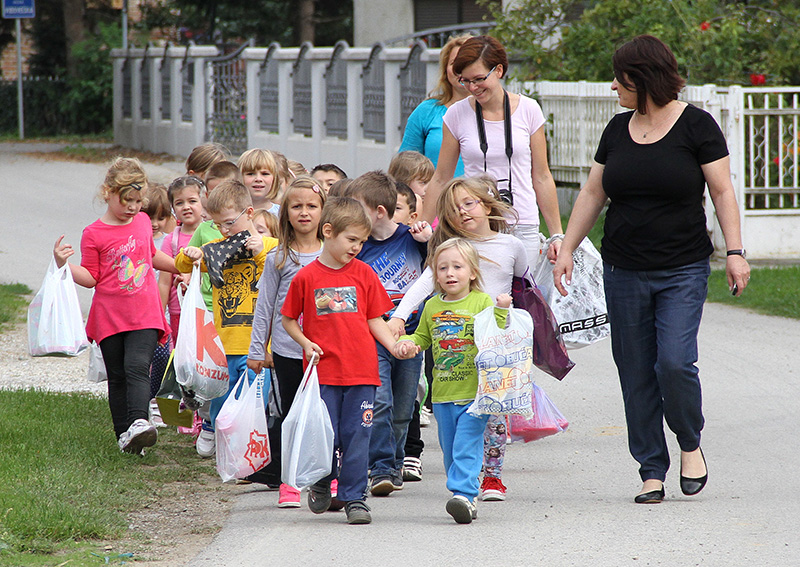 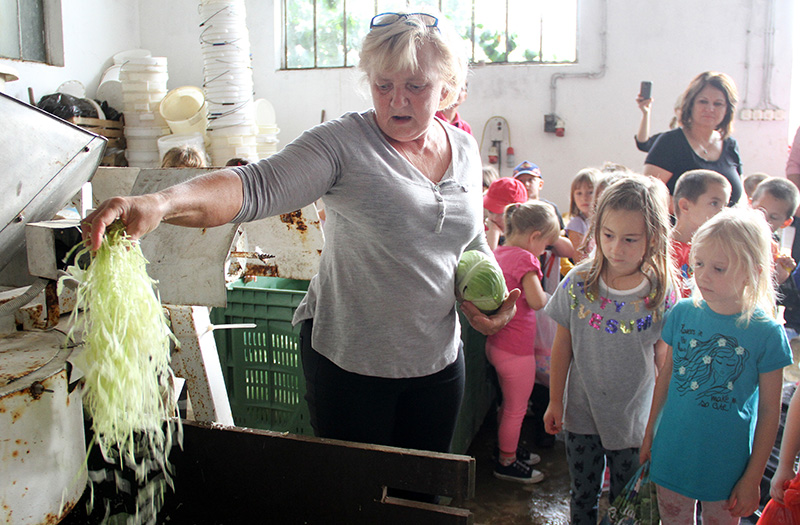 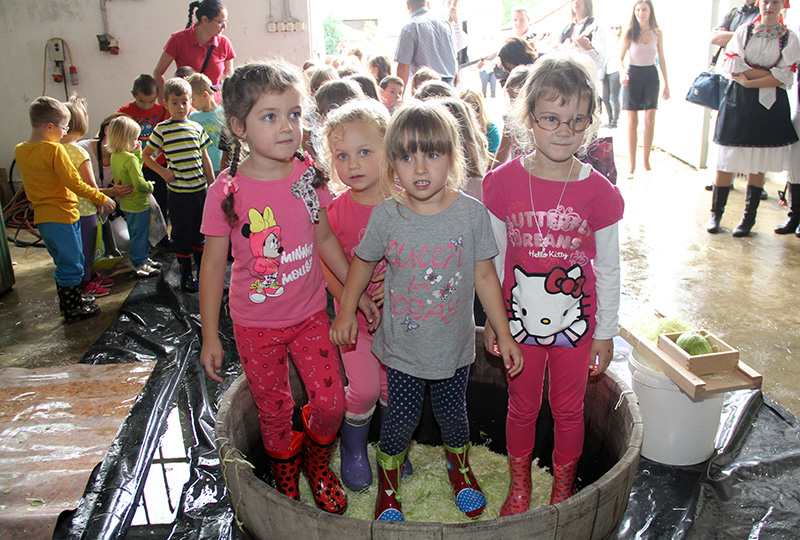 